Curriculum Committee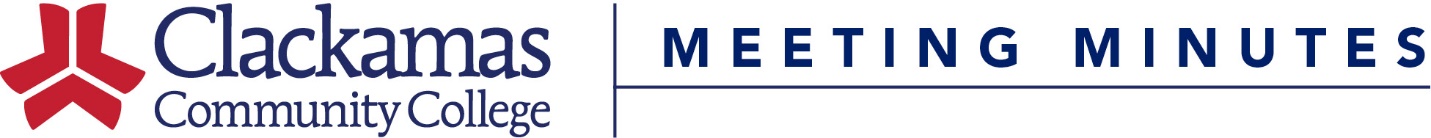 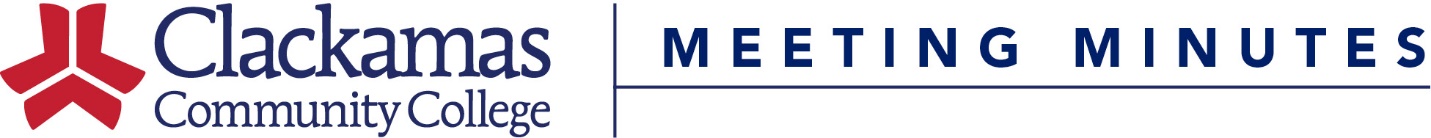 May 20, 2016Meeting AgendaPresent:  Matthew Fox (ASG), Karen Ash, Nora Brodnicki, Rick Carino, Megan Feagles (Recorder), Sue Goff, Jason Kovac, Lupe Martinez, Lilly Mayer, Suzanne Munro, Tracy Nelson, Scot Pruyn, Lisa Reynolds, Tara Sprehe, Sarah Steidl, Dru Urbassik, Helen Wand, MaryJean Williams (Alternate Chair)Guests:   Lars Campbell, Bev ForneyAbsent:   Rich Albers, Dustin Bare, Dave Bradley, Elizabeth Carney, Frank Corona (Chair), Jeff Ennenga, Ida Flippo, Sharron Furno, Darlene Geiger, Shalee Hodgson, Kara Leonard, Mike Mattson, Jeff McAlpine (Alternate Chair), David Plotkin, Cynthia RisanWelcome & IntroductionsApproval of MinutesApproval of the April 5, 2019 minutesMotion to approve, approvedConsent AgendaCourse Number ChangesCourse Credits/Hours ChangeCourse Title ChangeReviewed Outlines for ApprovalMotion to approve, approvedInformational ItemsConsent Agenda UpdatesChanges to course hours and/or credits have a potential effect on how faculty are paid. These changes will be sent to David Plotkin and the appropriate Dean for review before coming to Curriculum Committee as an agenda item needing Committee approval. The Curriculum Office will update the appropriate course process documents and flowcharts. In progress, 4/19/19, MCFOld BusinessNew BusinessCourse InactivationsBA-272Bev Forney presentedRetail course, not in any programs. Not offered since 2008Motion to approve, approvedBA-281Bev Forney presentedNot offered since 2017/SU. Department uses BA-280 for CWE.Motion to approve, approvedNew CoursesMUS-207Lars Campbell presentedPreviously offered as an experimental course; department would like to include in a CTE programMotion to approve, approvedMUS-242Lars Campbell presentedPreviously offered as an experimental course; department would like to include in a CTE programMotion to approve, approvedReview Upcoming Membership VacanciesMaryJean presentedDeans are responsible for filling vacancies in their areaCurriculum Handbook Clean-UpMaryJean presentedHasn’t been updated since 2015. Will need updating again after the new curriculum management software is implemented.Should we invest time now or wait until the new software is implemented?General consensus is to wait until the new software is implementedThe Curriculum Office will add a note indicating that the information may be out of date and to look at the process documents or to contact the Curriculum Office for more information.Note added and uploaded to website on 4/26/19 by MCFDiscuss Need for Summer MeetingMaryJean presentedThere is no backlog of course outlines to review so the Committee does not feel a need to convene over the summer.Closing Comments-Meeting Adjourned-1.  Course Title Change2. Course Hours Change3. Course Number Change4. Outlines Reviewed for ApprovalNext Meeting: May 3, 2019 CC127 8-9:30amCourse NumberFormer TitleNew TitleCourse NumberTitleChangeCourse NumberTitleNew Course NumberCourse NumberTitleART-101Art Appreciation2019/SUCS-160Computer Science Orientation2019/SUCS-161Computer Science I2019/SUCS-260Data Structures2019/SUG-148Volcanoes & Earthquakes2019/SUGER-203Second-Year German III2019/SU